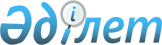 Солтүстік Қазақстан облысы Ақжар ауданы Айсары ауылдық округі Айсары ауылының аумағында орналасқан ірі қара мал бруцеллезіне шектеу іс – шараларын белгілеу туралы
					
			Күшін жойған
			
			
		
					Солтүстік Қазақстан облысы Ақжар ауданы Айсары ауылдық округі әкімінің 2018 жылғы 20 маусымдағы № 03 шешімі. Солтүстік Қазақстан облысының Әділет департаментінде 2018 жылғы 29 маусымда № 4789 болып тіркелді. Күші жойылды - Солтүстік Қазақстан облысы Ақжар ауданы Айсары ауылдық округі әкімінің 2019 жылғы 26 ақпандағы № 02 шешімімен
      Ескерту. Күші жойылды - Солтүстік Қазақстан облысы Ақжар ауданы Айсары ауылдық округі әкімінің 26.02.2019 № 02 (алғашқы рет ресми жарияланған күнінен бастап қолданысқа енгізіледі) шешімімен.
      2002 жылғы 10 шілдедегі "Ветеринария туралы" Занының 10-1бабы 7) тармақшасына сәйкес, Ақжар ауданының бас мемлекеттік ветеринарлық санитарлық инспекторының 2018 жылғы 08 маусымдағы № 07-29/47 ұсынымы негізінде Солтүстік Қазақстан облысы Ақжар ауданы Айсары ауылдық округінің әкімі ШЕШТІ:
      1. Солтүстік Қазақстан облысы Ақжар ауданы Айсары ауылдық округі Айсары ауылы аумағында орналасқан ірі қара мал бруцеллез ауруының анықталуына байланысты шектеу іс - шаралары белгіленсін.
      2. Осы шешімнің орындалуын бақылауды өзіме қалдырамын.
      3.Осы шешім алғашқы рет ресми жарияланған күннен бастап қолданысқа енгізіледі.
					© 2012. Қазақстан Республикасы Әділет министрлігінің «Қазақстан Республикасының Заңнама және құқықтық ақпарат институты» ШЖҚ РМК
				
      Ауылдық округінің әкімі 

С.Таңқыбаева
